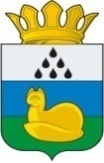 ДУМа ЮРОВСКОГО СЕЛЬСКОГО ПОСЕЛЕНИЯУВАТСКОГО МУНИЦИПАЛЬНОГО РАЙОНАТЮМЕНСКОЙ ОБЛАСТИРешение«__»__________ 2022 г.	                   д. Солянка                                   № ___О внесении изменений в Устав Юровского сельского поселения Уватского муниципального района Тюменской областиНа основании Федерального закона от 06.10.2003 № 131-ФЗ «Об общих принципах организации местного самоуправления в Российской Федерации» и в соответствии с частью 1 статьи 25, статьями 61, 62 Устава Юровского сельского поселения Уватского муниципального района Тюменской области, Дума Юровского сельского поселения РЕШИЛА:1. Внести в Устав Юровского сельского поселения Уватского муниципального района Тюменской области, принятый решением Думы Юровского сельского поселения от «24» июня 2022 г. № 53 с изменениями и дополнениями, внесёнными решениями Думы Юровского сельского поселения от 23 августа 2005 г. № 3, от 15 марта 2006года №22, от 08 декабря 2006 года №38, от 12 октября 2007 года №53,  от 28 марта 2008 года №62, от 28 апреля 2009 года №79,  от 29 октября 2009 года №82,  от 24 декабря 2009 года №88, от 24 марта 2010 года №99,от 09 июля 2010 года №116,от 26 октября 2010 года №4, от 22 сентября 2011 года №31, от 28 мая 2012 года №57, от 03 декабря 2012 года №61, от 29 ноября 2013 года №83, от 16 июня 2014 года №99, от 16 декабря 2014 года №110, от 12 августа 2015 года №131,  от 13 октября 2016 года № 36, от 19 июня 2017 года №50, от 12 февраля 2018 года №64, от 12 ноября 2018 года №76, от 28 июня 2019 года №85,  от 16 марта 2020 года №97, от 11 декабря 2020 года, от 14 мая 2021 года №23, от 03 декабря 2021 года №37 (далее по тексту – Устав)  следующие изменения:1) В части 2 статьи 10 Устава слова «избирательной комиссией сельского поселения» заменить словами «избирательной комиссией, организующей подготовку и проведение выборов в органы местного самоуправления,»;2) В статье 11 Устава:а) в абзаце 1 части 5 слова «Избирательную комиссию сельского поселения» заменить словами «избирательную комиссию, организующую подготовку и проведение местного референдума (далее также - муниципальная комиссия референдума),»;б) в части 7 слова «Избирательная комиссия сельского поселения» заменить словами «муниципальная комиссия референдума»;в) в части 8 слова «Избирательная комиссия сельского поселения» заменить словами «муниципальная комиссия референдума»;г) в части 11 слова «Избирательной комиссии сельского поселения» заменить словами «муниципальной комиссии референдума»;3) Пункт 3 части 2 статьи 25 Устава признать утратившим силу;4) Статью 39 Устава признать утратившей силу.2. Зарегистрировать изменения, внесенные в Устав Юровского  сельского поселения Уватского муниципального района Тюменской области, согласно части 1 настоящего решения, в Управлении Министерства юстиции Российской Федерации по Тюменской области.3. Настоящее решение вступает в силу со дня его обнародования после государственной регистрации.Председатель Думы Юровского сельского поселения                              Л.А.КрыловаГлава Юровского  поселения	Н.А.Долгова